ПРОТОКОЛ № _____Доп. Вр.                    в пользу                                           Серия 11-метровых                    в пользу                                            Подпись судьи : _____________________ /_________________________ /ПредупрежденияУдаленияПредставитель принимающей команды: ______________________ / _____________________ Представитель команды гостей: _____________________ / _________________________ Замечания по проведению игры ______________________________________________________________________________________________________________________________________________________________________________________________________________________________________________________________________________________________________________________________________________________________________________________________________________________________________________________________________________________________________________________________Травматические случаи (минута, команда, фамилия, имя, номер, характер повреждения, причины, предварительный диагноз, оказанная помощь): _________________________________________________________________________________________________________________________________________________________________________________________________________________________________________________________________________________________________________________________________________________________________________________________________________________________________________Подпись судьи:   _____________________ / _________________________Представитель команды: ______    __________________  подпись: ___________________    (Фамилия, И.О.)Представитель команды: _________    _____________ __ подпись: ______________________                                                             (Фамилия, И.О.)Лист травматических случаевТравматические случаи (минута, команда, фамилия, имя, номер, характер повреждения, причины, предварительный диагноз, оказанная помощь)_______________________________________________________________________________________________________________________________________________________________________________________________________________________________________________________________________________________________________________________________________________________________________________________________________________________________________________________________________________________________________________________________________________________________________________________________________________________________________________________________________________________________________________________________________________________________________________________________________________________________________________________________________________________________________________________________________________________________________________________________________________________________________________________________________________________________________________________________________________________________________________________________________________________________________________________________________________________________________________________________________________________________________________________________________________________________________________________________________________________________________________Подпись судьи : _________________________ /________________________/ 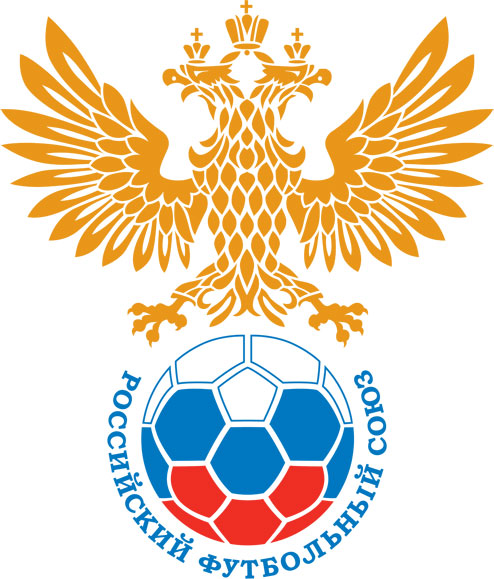 РОССИЙСКИЙ ФУТБОЛЬНЫЙ СОЮЗМАОО СФФ «Центр»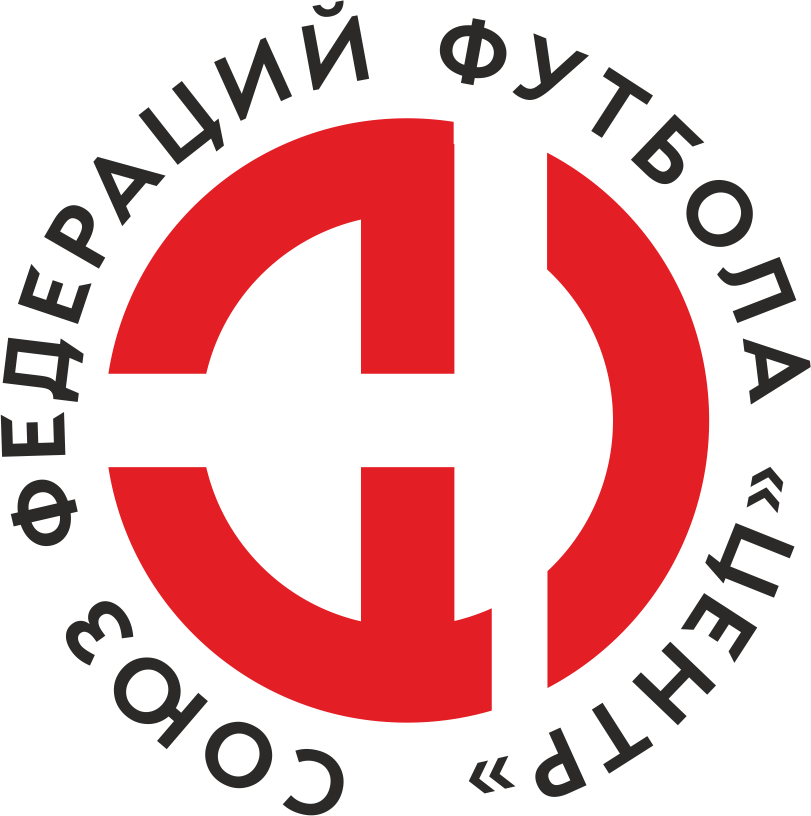    Первенство России по футболу среди команд III дивизиона, зона «Центр» _____ финала Кубка России по футболу среди команд III дивизиона, зона «Центр»Дата:25 мая 2019Спартак (Россошь)Спартак (Россошь)Спартак (Россошь)Спартак (Россошь)Елец (Елец)Елец (Елец)команда хозяевкоманда хозяевкоманда хозяевкоманда хозяевкоманда гостейкоманда гостейНачало:16:00Освещение:естественноеестественноеКоличество зрителей:300Результат:2:2в пользуНичья1 тайм:1:1в пользуничьяСудья:Стрелков Андрей  (Курск)кат.1 помощник:Джабборов Диловар (Курск)кат.2 помощник:Заковинько Богдан (Курск)кат.Резервный судья:Резервный судья:Кандаков Кирилл (Воронеж)кат.Инспектор:Пешков Александр Васильевич (Воронеж)Пешков Александр Васильевич (Воронеж)Пешков Александр Васильевич (Воронеж)Пешков Александр Васильевич (Воронеж)Делегат:СчетИмя, фамилияКомандаМинута, на которой забит мячМинута, на которой забит мячМинута, на которой забит мячСчетИмя, фамилияКомандаС игрыС 11 метровАвтогол1:0Максим ЛяшенкоСпартак (Россошь)261:1Вадим Окорочков Елец (Елец)371:2Сергей КурышевЕлец (Елец)552:2Алексей Клименко Спартак (Россошь)89Мин                 Имя, фамилия                          КомандаОснование90+Максим ЛяшенкоСпартак (Россошь)второе предупреждение в матче (грубая игра)РОССИЙСКИЙ ФУТБОЛЬНЫЙ СОЮЗМАОО СФФ «Центр»РОССИЙСКИЙ ФУТБОЛЬНЫЙ СОЮЗМАОО СФФ «Центр»РОССИЙСКИЙ ФУТБОЛЬНЫЙ СОЮЗМАОО СФФ «Центр»РОССИЙСКИЙ ФУТБОЛЬНЫЙ СОЮЗМАОО СФФ «Центр»РОССИЙСКИЙ ФУТБОЛЬНЫЙ СОЮЗМАОО СФФ «Центр»РОССИЙСКИЙ ФУТБОЛЬНЫЙ СОЮЗМАОО СФФ «Центр»Приложение к протоколу №Приложение к протоколу №Приложение к протоколу №Приложение к протоколу №Дата:25 мая 201925 мая 201925 мая 201925 мая 201925 мая 2019Команда:Команда:Спартак (Россошь)Спартак (Россошь)Спартак (Россошь)Спартак (Россошь)Спартак (Россошь)Спартак (Россошь)Игроки основного составаИгроки основного составаЦвет футболок: белые       Цвет гетр: белыеЦвет футболок: белые       Цвет гетр: белыеЦвет футболок: белые       Цвет гетр: белыеЦвет футболок: белые       Цвет гетр: белыеНЛ – нелюбительНЛОВ – нелюбитель,ограничение возраста НЛ – нелюбительНЛОВ – нелюбитель,ограничение возраста Номер игрокаЗаполняется печатными буквамиЗаполняется печатными буквамиЗаполняется печатными буквамиНЛ – нелюбительНЛОВ – нелюбитель,ограничение возраста НЛ – нелюбительНЛОВ – нелюбитель,ограничение возраста Номер игрокаИмя, фамилияИмя, фамилияИмя, фамилия34Николай Дубровин (к)Николай Дубровин (к)Николай Дубровин (к)4Алексей Клименко  Алексей Клименко  Алексей Клименко  5Игорь Коломейченко Игорь Коломейченко Игорь Коломейченко 2Артем Сысоев Артем Сысоев Артем Сысоев 19Роман Бозюков Роман Бозюков Роман Бозюков 3Осман Сулейманов Осман Сулейманов Осман Сулейманов 7Артем Азаров Артем Азаров Артем Азаров 20Михаил Иконников Михаил Иконников Михаил Иконников 17Андрей Комаров Андрей Комаров Андрей Комаров 14Артемий Болгов Артемий Болгов Артемий Болгов 9Максим Ляшенко Максим Ляшенко Максим Ляшенко Запасные игроки Запасные игроки Запасные игроки Запасные игроки Запасные игроки Запасные игроки 1Олег РекаОлег РекаОлег Река12Никита ПонинНикита ПонинНикита Понин21Владислав ЧередниченкоВладислав ЧередниченкоВладислав Чередниченко11Артем АндриевскийАртем АндриевскийАртем Андриевский22Вадим КарлащукВадим КарлащукВадим Карлащук10Андрей КунаховАндрей КунаховАндрей Кунахов18Дмитрий ГладкихДмитрий ГладкихДмитрий ГладкихТренерский состав и персонал Тренерский состав и персонал Фамилия, имя, отчествоФамилия, имя, отчествоДолжностьДолжностьТренерский состав и персонал Тренерский состав и персонал 1Тренерский состав и персонал Тренерский состав и персонал 234567ЗаменаЗаменаВместоВместоВместоВышелВышелВышелВышелМинМинСудья: _________________________Судья: _________________________Судья: _________________________11Андрей КомаровАндрей КомаровАндрей КомаровАртем АндриевскийАртем АндриевскийАртем АндриевскийАртем Андриевский656522Артемий БолговАртемий БолговАртемий БолговДмитрий ГладкихДмитрий ГладкихДмитрий ГладкихДмитрий Гладких7373Подпись Судьи: _________________Подпись Судьи: _________________Подпись Судьи: _________________33Михаил ИконниковМихаил ИконниковМихаил ИконниковАндрей КунаховАндрей КунаховАндрей КунаховАндрей Кунахов8181Подпись Судьи: _________________Подпись Судьи: _________________Подпись Судьи: _________________44Артем СысоевАртем СысоевАртем СысоевНикита ПонинНикита ПонинНикита ПонинНикита Понин838355Осман СулеймановОсман СулеймановОсман СулеймановВадим КарлащукВадим КарлащукВадим КарлащукВадим Карлащук87876677        РОССИЙСКИЙ ФУТБОЛЬНЫЙ СОЮЗМАОО СФФ «Центр»        РОССИЙСКИЙ ФУТБОЛЬНЫЙ СОЮЗМАОО СФФ «Центр»        РОССИЙСКИЙ ФУТБОЛЬНЫЙ СОЮЗМАОО СФФ «Центр»        РОССИЙСКИЙ ФУТБОЛЬНЫЙ СОЮЗМАОО СФФ «Центр»        РОССИЙСКИЙ ФУТБОЛЬНЫЙ СОЮЗМАОО СФФ «Центр»        РОССИЙСКИЙ ФУТБОЛЬНЫЙ СОЮЗМАОО СФФ «Центр»        РОССИЙСКИЙ ФУТБОЛЬНЫЙ СОЮЗМАОО СФФ «Центр»        РОССИЙСКИЙ ФУТБОЛЬНЫЙ СОЮЗМАОО СФФ «Центр»        РОССИЙСКИЙ ФУТБОЛЬНЫЙ СОЮЗМАОО СФФ «Центр»Приложение к протоколу №Приложение к протоколу №Приложение к протоколу №Приложение к протоколу №Приложение к протоколу №Приложение к протоколу №Дата:Дата:25 мая 201925 мая 201925 мая 201925 мая 201925 мая 201925 мая 2019Команда:Команда:Команда:Елец (Елец)Елец (Елец)Елец (Елец)Елец (Елец)Елец (Елец)Елец (Елец)Елец (Елец)Елец (Елец)Елец (Елец)Игроки основного составаИгроки основного составаЦвет футболок: черне   Цвет гетр:  черныеЦвет футболок: черне   Цвет гетр:  черныеЦвет футболок: черне   Цвет гетр:  черныеЦвет футболок: черне   Цвет гетр:  черныеНЛ – нелюбительНЛОВ – нелюбитель,ограничение возрастаНЛ – нелюбительНЛОВ – нелюбитель,ограничение возрастаНомер игрокаЗаполняется печатными буквамиЗаполняется печатными буквамиЗаполняется печатными буквамиНЛ – нелюбительНЛОВ – нелюбитель,ограничение возрастаНЛ – нелюбительНЛОВ – нелюбитель,ограничение возрастаНомер игрокаИмя, фамилияИмя, фамилияИмя, фамилия16Александр Баженов (к)Александр Баженов (к)Александр Баженов (к)14Вадим Кривоносов Вадим Кривоносов Вадим Кривоносов 28Александр_А. Ролдугин  Александр_А. Ролдугин  Александр_А. Ролдугин  11Максим Иванов Максим Иванов Максим Иванов 4Сергей Хмелевской Сергей Хмелевской Сергей Хмелевской 7Кирилл Чечурин Кирилл Чечурин Кирилл Чечурин 15Вадим Окорочков  Вадим Окорочков  Вадим Окорочков  21Иван Головкин Иван Головкин Иван Головкин 8Сергей Курышев Сергей Курышев Сергей Курышев 27Максим Карпухин  Максим Карпухин  Максим Карпухин  9Александр Молодцов  Александр Молодцов  Александр Молодцов  Запасные игроки Запасные игроки Запасные игроки Запасные игроки Запасные игроки Запасные игроки 30Илья Одиноков  Илья Одиноков  Илья Одиноков  19Ваграм ЭлларянВаграм ЭлларянВаграм Элларян22Роман ЛошкаревРоман ЛошкаревРоман Лошкарев5Улугбек ИсаковУлугбек ИсаковУлугбек Исаков18Павел МарушкоПавел МарушкоПавел Марушко32Сергей НемченкоСергей НемченкоСергей Немченко17Никита БацевичусНикита БацевичусНикита БацевичусТренерский состав и персонал Тренерский состав и персонал Фамилия, имя, отчествоФамилия, имя, отчествоДолжностьДолжностьТренерский состав и персонал Тренерский состав и персонал 1Тренерский состав и персонал Тренерский состав и персонал 234567Замена Замена ВместоВместоВышелМинСудья : ______________________Судья : ______________________11Вадим КривоносовВадим КривоносовНикита Бацевичус3122Кирилл ЧечуринКирилл ЧечуринВаграм Элларян39Подпись Судьи : ______________Подпись Судьи : ______________Подпись Судьи : ______________33Ваграм ЭлларянВаграм ЭлларянПавел Марушко69Подпись Судьи : ______________Подпись Судьи : ______________Подпись Судьи : ______________44556677        РОССИЙСКИЙ ФУТБОЛЬНЫЙ СОЮЗМАОО СФФ «Центр»        РОССИЙСКИЙ ФУТБОЛЬНЫЙ СОЮЗМАОО СФФ «Центр»        РОССИЙСКИЙ ФУТБОЛЬНЫЙ СОЮЗМАОО СФФ «Центр»        РОССИЙСКИЙ ФУТБОЛЬНЫЙ СОЮЗМАОО СФФ «Центр»   Первенство России по футболу среди футбольных команд III дивизиона, зона «Центр» _____ финала Кубка России по футболу среди футбольных команд III дивизиона, зона «Центр»       Приложение к протоколу №Дата:25 мая 2019Спартак (Россошь)Елец (Елец)команда хозяевкоманда гостей